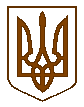 КНЯЖИЦЬКА  СІЛЬСЬКА  РАДАКИЄВО-СВЯТОШИНСЬКОГО РАЙОНУ КИЇВСЬКОЇ ОБЛАСТІЧЕТВЕРТА СЕСІЯ СЬОМОГО СКЛИКАННЯР О З П О Р Я Д Ж Е Н Н ЯВід  09 лютого    2016  року						№3село КняжичіПро скликання четвертої сесії  сьомого скликання Княжицької сільської ради            Керуючись Законом України «Про місцеве самоврядування в Україні  провести четверту сесію сьомого скликання Княжицької сільської ради 19 лютого   2016   року  о  17:00  годині  в  приміщенні  Княжицької  сільської ради            На розгляд сесії винести такі питання:ПОРЯДОК  ДЕННИЙ:Про зміни до бюджету Княжицької сільської ради на 2016 рік. Доповідає – голова бюджетної комісії Руденко А.В.На виконання Закону України  від 09 квітня 2015 року №317-VIII»Про засудження комуністичного та націонал-соціалістичного (нацистського) тоталітарних режимів в Україні та заборону пропаганди їхньої символіки»Доповідає – сільський голова О.О. Шинкаренко 3.  Про надання дозволу на розробку проекту землеустрою щодо відведення земельної  ділянки у власність для будівництва та обслуговування житлового будинку, госп.будівель і споруд в с.Княжичі по вул. Леніна,18  гр.Фоменко Людмилі Федорівні.                                                                             Доповідає – землевпорядник Бортніцька О.М.4. Про надання дозволу на оформлення технічної документації із землеустрою щодо встановлення меж земельної ділянки в натурі (на місцевості)  для будівництва та обслуговування житлового будинку, господарських будівель і споруд гр.Коваленко Ірині Федорівні в с.Жорнівка по вул.Комсомольська,43.                                                                             Доповідає – землевпорядник Бортніцька О.М. 5.   Про надання дозволу на розробку проекту землеустрою щодо відведення земельної  ділянки  у спільну часткову приватну власність для будівництва та обслуговування житлового будинку, госп.будівель і споруд  гр.Цудиновичу Станіславу Борисовичі та Трохименко Людмилі Борисівні  в с.Княжичі по вул.Леніна                                                                             Доповідає – землевпорядник Бортніцька О.М.6.  Про затвердження проекту землеустрою щодо відведення у власність земельної ділянки для будівництва та обслуговування житлового будинку, госп.будівель і споруд гр.Майбороді Сергію Петровичу   в с.Жорнівка по вул.Шляхова,8  Києво- Святошинського району Київської області                                                                             Доповідає – землевпорядник Бортніцька О.М.6/1. Про затвердження проекту землеустрою щодо відведення у власність земельної ділянки для будівництва та обслуговування житлового будинку, госп.будівель і споруд гр.Івасюку Володимиру Миколайовичу  в с.Княжичі  по вул.Кільцева,16 Києво-Святошинського району Київської області                                                                             Доповідає – землевпорядник Бортніцька О.М.6/2. Про затвердження проекту землеустрою щодо відведення у власність земельної ділянки для будівництва та обслуговування житлового будинку, госп.будівель і споруд гр.Кагановській Оксані Василівні  в с.Княжичі  по вул.Південна,12 Києво-Святошинського району Київської області                                                                             Доповідає – землевпорядник Бортніцька О.М.Сільський голова 						О.О. ШинкаренкоКНЯЖИЦЬКА  СІЛЬСЬКА  РАДАКИЄВО-СВЯТОШИНСЬКОГО РАЙОНУ КИЇВСЬКОЇ ОБЛАСТІЧЕТВЕРТА СЕСІЯ СЬОМОГО СКЛИКАННЯВід  19 лютого  2016 року .                  					с.Княжичі                                                              Приміщення  Княжицької                                                               сільської ради                                                                        Початок  о  17.00  год                                                                        Присутні  депутати –  10   чоловікПРИСУТНІ :Шинкаренко Олена Олександрівна – сільський головаАнахатунян Катерина Вікторівна – секретар сільської ради Дудич Любов Юріївна – депутат сільської ради Бортніцька Ольга Миколаївна – депутат сільської радиМельник Сергій Петрович – депутат сільської радиГребенюк Людмила Василівна – депутат сільської радиСавицький Олександр – депутат сільської радиМариненко Любов Вікторівна – депутат сільської ради Тумак Сергій Володимирович– депутат сільської радиПалій Юлія Петрівна– депутат сільської радиРуденко Анна Вікторівна– депутат сільської радиГома Лідія Василівна – жителька села Княжичі, пенсіонерРуденко Світлана Іванівна – член виконавчого комітетуЛітвін Тетяна Іванівна – бухгалтер КГП «Княжичі»Осінська Тетяна Володимирівна – член виконавчого комітетуМотузинська Карина Сергіївна – бухгалтер ДНЗ «Княжичанка»Гришутіна Олена ПетрівнаКедрановська Валентина ОлександрівнаШопулко Оксана Євгенівна – член виконавчого комітету Терещенко В.М. – житель села КняжичіБовенко В. – житель села Княжичі ПОРЯДОК  ДЕННИЙ:Про зміни до бюджету Княжицької сільської ради на 2016 рік. Доповідає – голова бюджетної комісії Руденко А.В.На виконання Закону України  від 09 квітня 2015 року №317-VIII»Про засудження комуністичного та націонал-соціалістичного (нацистського) тоталітарних режимів в Україні та заборону пропаганди їхньої символіки»Доповідає – сільський голова О.О. Шинкаренко 3.  Про надання дозволу на розробку проекту землеустрою щодо відведення земельної  ділянки у власність для будівництва та обслуговування житлового будинку, госп.будівель і споруд в с.Княжичі по вул. Леніна,18  гр.Фоменко Людмилі Федорівні.                                                                             Доповідає – землевпорядник Бортніцька О.М.4. Про надання дозволу на оформлення технічної документації із землеустрою щодо встановлення меж земельної ділянки в натурі (на місцевості)  для будівництва та обслуговування житлового будинку, господарських будівель і споруд гр.Коваленко Ірині Федорівні в с.Жорнівка по вул.Комсомольська,43.                                                                             Доповідає – землевпорядник Бортніцька О.М. 5.   Про надання дозволу на розробку проекту землеустрою щодо відведення земельної  ділянки  у спільну часткову приватну власність для будівництва та обслуговування житлового будинку, госп.будівель і споруд  гр.Цудиновичу Станіславу Борисовичі та Трохименко Людмилі Борисівні  в с.Княжичі по вул.Леніна                                                                             Доповідає – землевпорядник Бортніцька О.М.6.  Про затвердження проекту землеустрою щодо відведення у власність земельної ділянки для будівництва та обслуговування житлового будинку, госп.будівель і споруд гр.Майбороді Сергію Петровичу   в с.Жорнівка по вул.Шляхова,8  Києво- Святошинського району Київської області                                                                             Доповідає – землевпорядник Бортніцька О.М.6/1. Про затвердження проекту землеустрою щодо відведення у власність земельної ділянки для будівництва та обслуговування житлового будинку, госп.будівель і споруд гр.Івасюку Володимиру Миколайовичу  в с.Княжичі  по вул.Кільцева,16 Києво-Святошинського району Київської області                                                                             Доповідає – землевпорядник Бортніцька О.М.6/2. Про затвердження проекту землеустрою щодо відведення у власність земельної ділянки для будівництва та обслуговування житлового будинку, госп.будівель і споруд гр.Кагановській Оксані Василівні  в с.Княжичі  по вул.Південна,12 Києво-Святошинського району Київської області                                                                             Доповідає – землевпорядник Бортніцька О.М.Сільський голова 						О.О. ШинкаренкоКНЯЖИЦЬКА  СІЛЬСЬКА  РАДАКИЄВО-СВЯТОШИНСЬКОГО РАЙОНУ КИЇВСЬКОЇ ОБЛАСТІЧЕТВЕРТА СЕСІЯ СЬОМОГО СКЛИКАННЯРІШЕННЯВід 19 лютого 2016 року                                                                           № 1село Княжичі«Про внесення змін до бюджетуКняжицької сільської ради на 2016 рік»Заслухавши інформацію сільського голови Шинкаренко Олени Олександрівни та голови планово-бюджетної комісії Руденко Анни Вікторівни про необхідність внесення змін до бюджету Княжицької сільської ради, керуючись Законом України «Про місцеве самоврядування в Україні», Бюджетним кодексом України, сесія сільської радиВИРІШИЛА:Провести перерозподіл видаткової частини загального фонду сільського бюджету на 2016 рік, зменшивши КЕКВ 2111 в лютому місяці на 4000,00 грн., збільшивши квітень, червень, серпень, вересень, жовтень, листопад, грудень на суму 4000,00 грн.Внести зміни до видаткової частини загального фонду сільського бюджету, а саме: - зменшити видатки по КФК 110204 КЕКВ 2210 – 2500,00 грн., - зменшити видатки по КФК 110204 КЕКВ 2240 – 1500,00 грн.,- збільшити видатки по КФК 110204 КЕКВ 2240 – 4000,00 грн.3. Внести зміни до видаткової частини загального фонду сільського бюджету, а саме: - зменшити видатки по КФК 070101 КЕКВ 2240 – 510,00 грн., - збільшити видатки по КФК 070101 КЕКВ 2800 – 510,00 грн.,Сільський голова                                                           О.О.ШинкаренкоКНЯЖИЦЬКА  СІЛЬСЬКА  РАДАКИЄВО-СВЯТОШИНСЬКОГО РАЙОНУ КИЇВСЬКОЇ ОБЛАСТІЧЕТВЕРТА СЕСІЯ СЬОМОГО СКЛИКАННЯРІШЕННЯ19 лютого 2016 року                                                                                № 2село КняжичіПро організацію виконання на території Княжицької сільської ради Закону України   «Про засудження комуністичного та націонал-соціалістичного (нацистського) тоталітарних режимів в Україні та заборону пропаганди їхньої символіки»Заслухавши Княжицького сільського голову О.Шинкаренко про хід виконання Закону України «Про засудження комуністичного та націонал-соціалістичного (нацистського) тоталітарних режимів в Україні і заборону пропаганди їх символіки», депутатів сільської ради Л.Гребенюк, С.Тумака, Л.Дудич, членів виконавчого комітету О.Шопулко, Т.Осінську, враховуючи думку жителів сіл Княжичі та Жорнівка, а також керуючись Законами України «Про місцеве самоврядування в Україні», «Про присвоєння юридичним особам та об’єктам права власності імен (псевдонімів) фізичних осіб, ювілейних та святкових дат, назв і дат історичних подій», відповідно до Порядку проведення громадського обговорення під час розгляду питань про присвоєння юридичним особам та об’єктам права власності, які за ними закріплені, об’єктам права власності, які належать фізичним особам, імен (псевдонімів) фізичних осіб, ювілейних та святкових дат, назв і дат історичних подій, затвердженого Постановою КМУ від 24.10.2012 № 898, сесія Княжицької  сільської ради                                                         В И Р І Ш И Л А:1. Депутатам сільської ради, керуючись рекомендаціями, підготовленими робочою групою,  допрацювати протягом березня місяця по проведенні   роз`яснювальної роботи серед мешканців сіл Княжичі і Жорнівка щодо увічнення у назвах вулиць села Княжичі героїв, які полягли у боротьбі за Українську державу. Провести обговорення та опитування жителів щодо перейменування вулиць у с.Княжичі, назви яких підпадають під дію Закону України  «Про засудження комуністичного та націонал-соціалістичного (нацистського) тоталітарних режимів в Україні та заборону пропаганди їхньої символіки». За результатами обговорення внести пропозиції на сесію сільської ради. 2. Перейменувати вулицю та провулок у селі Жорнівка, а саме:- вулицю Комсомольську  на вулицю Лесі Українки з відповідними номерами домогосподарств;- провулок Комсомольський на провулок Джерельний  з відповідними номерами домогосподарств. 3. Доручити виконавчому комітету сільської ради укласти договори на виготовлення вказівних табличок на в’їздах до вулиць, які  перейменували.4. Зобов’язати всіх суб’єктів правовідносин, що використовують у своїй діяльності адреси, застосовувати нові найменування вулиці та провулку у с.Жорнівка.5. Доручити секретарю сільської ради К.Анахатунян направити відповідні листи для внесення нових назв вулиць та провулків:- до словників Державного реєстру речових прав на нерухоме майно;- до відділу ведення Державного реєстру виборців;- до Києво-Святошинського ФЕГГ ПАТ «Київоблгаз»;- до Києво-Святошинського РП ПАТ АЕК «Киїобленерго»;- до ПАТ «Укртелеком».6. Оприлюднити дане рішення через засоби масової інформації та на офіційному веб-сайті Княжицької сільської ради.7. Контроль за виконанням даного рішення покласти на комісію із законності та правопорядку. Сільський голова					О.О. ШинкаренкоКНЯЖИЦЬКА СІЛЬСЬКА РАДАКИЄВО-СВЯТОШИНСЬКОГО  РАЙОНУ   КИЇВСЬКОЇ ОБЛАСТІ ЧЕТВЕРТА    СЕСІЯ  СЬОМОГО   СКЛИКАННЯ     Р І Ш Е Н Н Я   Від   19 лютого   2016 року              				        за №3                                                                                                                    с.Княжичі                                        Про надання дозволу на розробку проекту землеустрою щодо відведення земельної  ділянки у власність для будівництва та обслуговування житлового будинку, госп.будівель і споруд в с.Княжичі по вул. Леніна,18  гр.Фоменко Людмилі Федорівні            Розглянувши заяву гр.Фоменко Людмили Федорівни про надання дозволу на розробку проекту землеустрою щодо відведення земельної ділянки у власність для будівництва та обслуговування житлового будинку, госп.будівель і споруд, керуючись законом України «Про місцеве самоврядування в Україні», Законом України «Про землеустрій», ст.12, 20, 35, 116, 118, 121, 122, 186-1 Земельного кодексу України, сесія сільської радиВ И Р І Ш И Л А :Надати гр.Фоменко Людмилі Федорівні  дозвіл на розробку проекту землеустрою щодо відведення у власність  земельної ділянки   площею 0,0635  га - для  будівництва та обслуговування житлового будинку, госп.будівель і споруд в с.Княжичі  по вул.Леніна,18.Доручити землевпорядній організації розробити проект землеустрою, щодо відведення земельної ділянки у власність та подати його на розгляд та затвердження сесії Княжицької сільської ради.Дозвіл на складання проекту землеустрою, щодо відведення земельної ділянки не дає права на їх освоєння до виносу земельних ділянок в натурі (на місцевості) і отримання документа що посвідчує це право.Сільський голова                                      О.О.ШинкаренкоКНЯЖИЦЬКА СІЛЬСЬКА РАДАКИЄВО-СВЯТОШИНСЬКОГО  РАЙОНУ   КИЇВСЬКОЇ ОБЛАСТІ ЧЕТВЕРТА    СЕСІЯ  СЬОМОГО   СКЛИКАННЯ     Р І Ш Е Н Н Я   Від   19 лютого   2016 року                                                                                                                       с.Княжичі                                        за №4Про надання дозволу на оформлення технічної документації із землеустрою щодо встановлення меж земельної ділянки в натурі (на місцевості)  для будівництва та обслуговування житлового будинку, господарських будівель і споруд гр.Коваленко Ірині Федорівні  в с.Жорнівка по вул.Комсомольська,43                         Розглянувши заяву гр.Коваленко Ірини Федорівни про надання дозволу на оформлення технічної документації із землеустрою щодо встановлення меж земельної ділянки в натурі (на місцевості) для будівництва та облслуговування житлового будинку, госп.будівель і споруд в с.Жорнівка по вул.Комсомольська,43, керуючись Земельним кодексом України, Законом України «Про землеустрій», пунктом 3 Прикінцевих та перехідних положень Закону «Про Державний земельний кадастр», ст. 26  Закону України «Про місцеве самоврядування в Україні», сесія сільської радиВ И Р І Ш И Л А:1.  Надати дозвіл громадянці Коваленко Ірині Федорівні на оформлення технічної документації із землеустрою щодо встановлення меж земельної ділянки в натурі (на місцевості) для будівництва та обслуговування житлового будинку, господарських будівель і споруд площею 0,2500 га в с.Жорнівка по вул.Комсомольська,43.2. Зобов’язати громадянку Коваленко Ірину Федорівну в річний  термін замовити в землевпорядній організації виготовлення технічної  документації із землеустрою щодо встановлення меж земельної  ділянки в натурі (на місцевості) для будівництва та обслуговування житлового будинку, господарських будівель і споруд та надати її на  затвердження до сільської ради.3. Контроль за виконанням даного рішення покласти  на постійну комісію по землекористуванню.Сільський голова                         О.О.ШинкаренкоКНЯЖИЦЬКА СІЛЬСЬКА РАДАКИЄВО-СВЯТОШИНСЬКОГО  РАЙОНУ   КИЇВСЬКОЇ ОБЛАСТІ ЧЕТВЕРТА    СЕСІЯ  СЬОМОГО   СКЛИКАННЯ     Р І Ш Е Н Н Я   Від   19 лютого   2016 року                                                                                                                       с.Княжичі                                        за №5Про надання дозволу на розробку проекту землеустрою щодо відведення земельної  ділянкиу спільну часткову приватну власність для будівництва та обслуговування житлового будинку, госп.будівель і споруд  гр. Цудіновичу Станіславу Борисовичу та Трофименко Людмилі Борисівні  в с.Княжичі по вул.Леніна,58            Розглянувши заяву гр.Цудіновича Станіслава Борисовича та Трофименко Людмили Борисівни, які проживають в  с.Княжичі по вул.Леніна,58 про надання дозволу на розробку проекту землеустрою щодо відведення земельної  ділянки у спільну часткову приватну власність для будівництва та обслуговування житлового будинку, госп.будівель і споруд, на підставі свідоцтва про право власності на нерухоме майно, керуючись законом України «Про місцеве самоврядування в Україні», Законом України «Про землеустрій», ст.12, 20, 35, 116, 118, 121, 122, 186-1 Земельного кодексу України, сесія сільської радиВ И Р І Ш И Л А :Надати гр.Цудіновичу Станіславу Борисовичу та Трофименко Людмилі Борисівні  дозвіл на розробку проекту землеустрою щодо відведення у спільну часткову приватну  власність  земельної ділянки   площею 0,2500  га - для будівництва та обслуговування житлового будинку, госп.будівель і споруд   в  с.Княжичі по вул.Леніна,58.  Доручити землевпорядній організації розробити проект землеустрою, щодо відведення земельної ділянки у спільну часткову приватну власність та подати його на розгляд та затвердження сесії Княжицької сільської ради.Дозвіл на складання проекту землеустрою, щодо відведення земельних ділянок не дає права на їх освоєння до виносу земельних ділянок в натурі (на місцевості) і отримання документа що посвідчує це право.Сільський голова                                      О.О.ШинкаренкоКНЯЖИЦЬКА СІЛЬСЬКА РАДАКИЄВО-СВЯТОШИНСЬКОГО  РАЙОНУ   КИЇВСЬКОЇ ОБЛАСТІ ЧЕТВЕРТА    СЕСІЯ  СЬОМОГО   СКЛИКАННЯ     Р І Ш Е Н Н Я   Від   19 лютого   2016 року                                                                                                                       с.Княжичі                                        за №6Про затвердження проекту землеустрою щодо відведення у власність земельної ділянки длябудівництва та обслуговування житлового будинку, госп.будівель і споруд гр.Майбороді Сергію Петровичу  в с.Жорнівка по вул.Шляхова,8 Києво-Святошинського району Київської області            Розглянувши матеріали проекту землеустрою щодо відведення у власність земельної ділянки площею 0,1370 га, розташованої в селі Жорнівка по вул.Шляхова,8 Княжицької сільської ради (кадастровий номер 3222483602:02:023:5003)  гр.Майбороди Сергія Петровича для будівництва та обслуговування житлового будинку, госп.будівель і споруд, керуючись  законом України «Про місцеве самоврядування в Україні», Законом України «Про землеустрій», ст.12, 19, 35, 116, 118, 121, 122, 186-1, сесія сільської радиВ И Р І Ш И Л А :  Затвердити проект землеустрою щодо відведення у власність земельної ділянки площею  0,1370 га,   розташованої в селі Жорнівка по вул.Шляхова,8  Княжицької сільської ради (кадастровий номер  3222483602:02:023:5003)  гр.Майбороди Сергія Петровича для будівництва та обслуговування житлового будинку, госп.будівель і споруд.Надати  у власність гр.Майбороді Сергію Петровичу  земельну ділянку площею  0,1370 га (кадастровий номер  3222483602:02:023:5003) для будівництва та обслуговування житлового будинку, госп.будівель і споруд, яка знаходиться в с.Жорнівка по вул.Шляхова,8 Києво-Святошинського району Київської області.Право власності на земельну ділянку зареєструвати в порядку, визначеному чинним законодавством.Контроль за виконанням даного рішення покласти  на постійну комісію по землекористуванню.Сільський голова                                      О.О.Шинкаренко                                                             КНЯЖИЦЬКА СІЛЬСЬКА РАДАКИЄВО-СВЯТОШИНСЬКОГО  РАЙОНУ   КИЇВСЬКОЇ ОБЛАСТІ ЧЕТВЕРТА    СЕСІЯ  СЬОМОГО   СКЛИКАННЯ     Р І Ш Е Н Н Я   Від   19 лютого   2016 року                                                                                                                       с.Княжичі                                        за №6/1Про затвердження проекту землеустрою щодо відведення у власність земельної ділянки длябудівництва та обслуговування житлового будинку, госп.будівель і споруд гр.Івасюку Володимиру Миколайовичу  в с.Княжичі  по вул.Кільцева,16 Києво-Святошинського району Київської області            Розглянувши матеріали проекту землеустрою щодо відведення у власність земельної ділянки площею 0,0800 га, розташованої в селі Княжичі по вул.Кільцева,16 Княжицької сільської ради (кадастровий номер 3222483601:01:042:5061)  гр.Івасюка Володимира Миколайовича для будівництва та обслуговування житлового будинку, госп.будівель і споруд, керуючись  законом України «Про місцеве самоврядування в Україні», Законом України «Про землеустрій», ст.12, 19, 35, 116, 118, 121, 122, 186-1, сесія сільської радиВ И Р І Ш И Л А :  Затвердити проект землеустрою щодо відведення у власність земельної ділянки площею  0,0800 га,   розташованої в селі Княжичі по вул.Кільцева,16  Княжицької сільської ради (кадастровий номер  3222483601:01:042:5061)  гр.Івасюка Володимира Миколайовича  для будівництва та обслуговування житлового будинку, госп.будівель і споруд.Надати  у власність гр.Івасюку Володимиру Миколайовичу  земельну ділянку площею  0,0800 га (кадастровий номер  3222483601:01:042:5061) для будівництва та обслуговування житлового будинку, госп.будівель і споруд, яка знаходиться в с.Княжичі  по вул.Кільцева,16  Києво-Святошинського району Київської області.Право власності на земельну ділянку зареєструвати в порядку, визначеному чинним законодавством.Контроль за виконанням даного рішення покласти  на постійну комісію по землекористуванню.Сільський голова                                      О.О.ШинкаренкоКНЯЖИЦЬКА СІЛЬСЬКА РАДАКИЄВО-СВЯТОШИНСЬКОГО  РАЙОНУ   КИЇВСЬКОЇ ОБЛАСТІ ЧЕТВЕРТА    СЕСІЯ  СЬОМОГО   СКЛИКАННЯ     Р І Ш Е Н Н Я   Від   19 лютого   2016 року                                                                                                                       с.Княжичі                                        за №6/2Про затвердження проекту землеустрою щодо відведення у власність земельної ділянки длябудівництва та обслуговування житлового будинку, госп.будівель і споруд гр.Кагановській Оксані Василівні  в с.Княжичі  по вул.Південна,12 Києво-Святошинського району Київської області            Розглянувши матеріали проекту землеустрою щодо відведення у власність земельної ділянки площею 0,0800 га, розташованої в селі Княжичі по вул.Південна,12 Княжицької сільської ради (кадастровий номер 3222483601:01:042:5063)  гр.Кагановської Оксани Василівни для будівництва та обслуговування житлового будинку, госп.будівель і споруд, керуючись  законом України «Про місцеве самоврядування в Україні», Законом України «Про землеустрій», ст.12, 19, 35, 116, 118, 121, 122, 186-1, сесія сільської радиВ И Р І Ш И Л А :  Затвердити проект землеустрою щодо відведення у власність земельної ділянки площею  0,0800 га,   розташованої в селі Княжичі по вул.Південна,12  Княжицької сільської ради (кадастровий номер  3222483601:01:042:5063)  гр.Кагановської Оксани Василівни для будівництва та обслуговування житлового будинку, госп.будівель і споруд.Надати  у власність гр.Кагановській Оксані Василівні  земельну ділянку площею  0,0800 га (кадастровий номер  3222483601:01:042:5063) для будівництва та обслуговування житлового будинку, госп.будівель і споруд, яка знаходиться в с.Княжичі  по вул.Південна,12  Києво-Святошинського району Київської області.Право власності на земельну ділянку зареєструвати в порядку, визначеному чинним законодавством.Контроль за виконанням даного рішення покласти  на постійну комісію по землекористуванню.Сільський голова                                      О.О.Шинкаренко